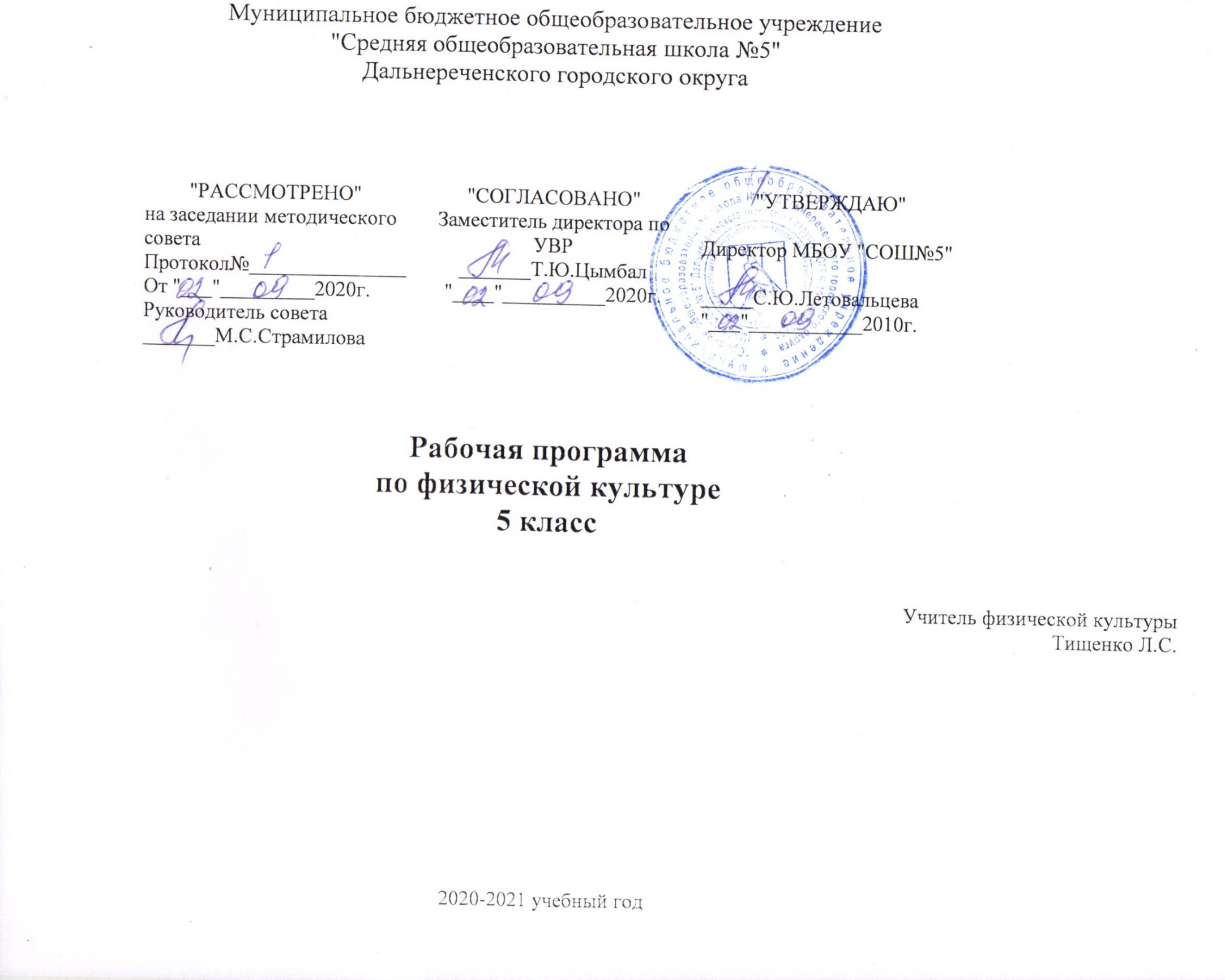 Пояснительная записка        Рабочая программа учебного предмета «Физическая культура» для 5 классов разработана в соответствии с требованиями  государственного образовательного стандарта утвержденного Федеральным законом «О физической культуре и спорте» от 4 декабря 2007 года №329-Ф3. и  на основе комплексной программы физического воспитания учащихся 1-11 классов В.И. Ляха, А.А. Зданевича (М: Просвещение, 2012) в объеме 68 часовЦель школьного физического воспитания - формирование разносторонне физически развитой личности, способной активно использовать  ценности физической культуры для укрепления и длительного сохранения собственного здоровья, оптимизации трудовой деятельности и организации активного отдыха.Задачи:Содействие гармоническому физическому развитию, закрепление навыков правильной осанки, воспитание ценностных ориентаций на здоровый образ жизни и привычки соблюдения личной гигиены;Обучение основам базовых видов двигательных действий;Дальнейшее развитие координационных и кондиционных способностей;Выработку представлений о физической культуре личности и приемов самоконтроля;Углубление представления об основных видах спорта, соревнованиях, снарядах и инвентаре, соблюдение правил техники безопасности во время занятий, оказание первой помощи при травмах;Воспитание привычки к самостоятельным занятиям физическими упражнениями, избранными видами спорта в свободное время;Выработку организаторских навыков проведения занятий  в качестве командира отделения, капитана команды, судьи;Формирование адекватной оценки собственных физических возможностей;Воспитание инициативности, самостоятельности, взаимопомощи, дисциплинированности, чувства ответственности;Содействие развитию психических процессов и обучение основам психической саморегуляции.Уроки физической культуры - это основная форма организации учебной деятельности учащихся в процессе освоения ими содержания предмета.Воспитательные и оздоровительные задачи решаются на каждом уроке. При воспитании нравственных и волевых качеств важно учитывать возрастные особенности личности подростка.Общая характеристика учебного процесса       Предметом обучения физической культуры в основной школе является двигательная активность человека с общеразвивающей направленностью.Важнейшим требованием проведения современного урока по физической культуре является обеспечение дифференцированного и индивидуального подхода к учащимся с учетом состояния здоровья, пола, физического развития, двигательной подготовленности, особенностей развития свойств и качеств, соблюдением гигиенических норм.Понятийная база и содержание курса основаны на положениях нормативно-правовых актах Российской Федерации, в том числе:Требований к результатам освоения образовательных программы основного общего образования, представленной в Федеральном государственном стандарте основного общего образования;Концепции духовно-нравственного развития и воспитания личности гражданина;Закон «Об образовании»;Федерального закона «О физической культуре и спорте»;Примерной программы основного общего образования;Приказа Минобрнауки от 30 августа 2010 г. №889.     Содержание программного материала состоит из двух основных частей: базовой и вариативной. Программный материал Комплексной программы В.И. Ляха, А.А. Зданевича.  В связи с отсутствием лыжного инвентаря,  часы раздела программы «Лыжная подготовка», традиционно изучаемая в 3 четверти, заменен на материал прикладного характера «Спортивные игры», «Гимнастика».Вариативная (дифференцированная) часть физической культуры обусловлена необходимостью учета индивидуальных способностей детей, региональных, национальных и местных особенностей работы школы. Для повышения двигательной активности широко применяется игровой и соревновательный методы, каждый третий час планируется в форме урока-игры, соревнования, в соответствии с приказом департамента образования, культуры и молодежной политики Белгородской области от 17 июля 2008 года № 1537 «О совершенствовании физического воспитания в общеобразовательных школах области».      Настоящая программа соотносит учебное содержание с содержанием базовых видов спорта, которые представляются соответствующими тематическими разделами: «Гимнастика с элементами акробатики», «Легкая атлетика», «Спортивные игры», «Кроссовая подготовка».      Раздел «Основы знаний о физической культуре» изучается в процессе уроков.Вначале и в конце учебного года учащиеся сдают 6 контрольных упражнений (тесты) для определения развития уровня физической подготовленности и физических способностей в отдельности в зависимости от возраста и пола.Описание ценностных ориентиров учебного предмета «Физическая культура»Содержание учебного предмета «Физическая культура», направлена на воспитание творческих, компетентных и успешных граждан России, способных к активной самореализации в личной, общественной и профессиональной деятельности. В процессе освоения курса у учащихся укрепляется здоровье, формируются общие и специфические умения и навыки, способы познавательной и предметной деятельности.  Ценностные ориентиры образования конкретизируют личностный, социальный и государственный заказ в системе образования, выраженный в  Требованиях к результатам освоения основной образовательной программы, и отражают целевые установки системы начального общего образования:Формирование основ гражданской идентичности личности на базе:-чувства сопричастности и гордости за свою Родину, народ и историю, осознания ответственности человека за благосостояние общества;Формирование психологических условий развития общения, сотрудничества на основе:- доброжелательности, доверия и внимания к людям, готовности к сотрудничеству и дружбе, оказанию помощи тем, кто в ней нуждается;- уважения к окружающим – умения слышать и слушать партнера, признавать право каждого на собственное мнение и принимать решения с учетом позиции всех участников.Развитие ценностно-смысловой сферы личности на основе общечеловеческих принципов нравственности и гуманизма:- принятие и уважения ценностей семьи и образовательного учреждения, коллектива и общества и стремления следовать им;- ориентация в нравственном содержании и смысле, как собственных поступков, так и поступков окружающих людей, развитие этических чувств (стыда, вины, совести) как регуляторов морального поведения;Развитие умения учиться как первого шага к самообразованию и самовоспитанию, а именно:- развитие широких познавательных интересов, инициативы и любознательности, мотивов познания и творчества;- формирование умения учиться и способности к организации своей деятельности (планированию, контролю, оценки);Развитие самостоятельности, инициативы и ответственности личности как условия ее самоактуализации:- формирование самоуважения и эмоционально-положительного отношения к себе, готовности открыто выражать и отстаивать свою позицию, критичности к своим поступкам и умению адекватно их оценивать;     - развитие готовности к самостоятельным поступкам и действиям,         ответственности за их результаты;     - формирование целеустремленности и настойчивости в достижении целей, готовности к преодолению трудностей и жизненного оптимизма;- формирование умения противостоять действиям и влияниям, представляющим угрозу жизни, здоровью, безопасности личности и общества, в пределах своих возможностей, в частности проявлять изобретательность к информации, уважать частную жизнь и результаты труда других людей.Личностные,  метапредметные и предметные  результаты освоения учебного курсаВ соответствии с требованиями к результатам освоения основной образовательной программы основного общего образования Федерального государственного образовательного стандарта данная рабочая программа для 5 классов направлена на достижение учащимися личностных, метапредметных и предметных результатов по физической культуре.Личностные результатыВоспитание российской гражданской идентичности; патриотизма, любви и уважения к Отечеству, чувства гордости за свою Родину, прошлое и настоящее многонационального народа России;Знание истории физической культуры своего народа, своего края как части наследия народов России и человечества;Освоение социальных норм, правил поведения, ролей и форм социальной жизни в группах и сообществах;Участие в школьном самоуправлении и общественной жизни в пределах возрастных компетенций с учетом региональных, этнокультурных, социальных и экономических особенностей;Формирование коммуникативной компетентности в общении и сотрудничестве со сверстниками, старшими и младшими в процессе образовательной, общественно-полезной, учебно-исследовательской, творческой и других видов деятельности;Формирование ценности здорового и безопасного образа жизни; усвоение правил индивидуального и коллективного безопасного поведения в чрезвычайных ситуациях, угрожающих жизни и здоровью людей, правил поведения на транспорте и дорогах.В области познавательной культуры:Владение знаниями об особенностях индивидуального здоровья и о функциональных возможностях организма, способах профилактики заболеваний, травматизма и оказания доврачебной помощи при занятиях физическими упражнениями;В области нравственной культуры:Способность управлять своими эмоциями, владеть культурой общения и взаимодействия в процессе занятий физическими упражнениями, во время игр и соревнований.В области трудовой культуры:Умение планировать режим дня, обеспечивать оптимальное сочетание умственных, физических нагрузок, отдыха;Умение содержать в порядке спортивный инвентарь и оборудование, спортивную одежду, осуществлять их подготовку к занятиям и спортивным соревнованиям.В области эстетической культуры:Умение длительно сохранять правильную осанку во время статичных поз и в процессе разнообразных видов двигательной деятельности;Формирование культуры движений, умения передвигаться легко, красиво, непринужденно.В области коммуникативной культуры:Владение умением оценивать ситуацию и оперативно принимать решения, находить адекватные способы взаимодействия с партнерами во время учебной, игровой и соревновательной деятельности.В области физической культуры:-в циклических и ациклических локомоциях: с максимальной скоростью пробегать 60м из положения высокого старта; в равномерном темпе бегать до 12 минут; после быстрого разбега с 7-9 шагов совершать прыжок в длину; выполнять с 3-5 шагов разбега прыжок в высоту способом « перешагивание»;- в метаниях на дальность и меткость: метать теннисный мяч с места  на дальность с 4-5 шагов разбега, в горизонтальную и вертикальную цели; бросок набивного мяча – 2кг; ловля набивного мяча – 2кг;- в гимнастических и акробатических упражнениях: освоение строевых упражнений;   комбинацию движений с одним из предметов (мяч, обруч, большой мяч, гантели); кувырки вперед, назад; стойка на лопатках; лазание по гимнастической лестнице;- в спортивных играх: играть в одну из спортивных игр (по упрощенным правилам); - демонстрировать результаты не ниже, чем средний уровень основных физических способностей; - владеть способами физкультурно-оздоровительной деятельности: самостоятельно выполнять упражнения на развитие быстроты, координации, выносливости, силы, гибкости; соблюдать правила самоконтроля и безопасности во время выполнения упражнений; - владеть способами спортивной деятельности: бег на выносливость, метание, прыжки в длину или в высоту, бег  60м; участвовать в соревнованиях по одному из видов спорта; - владеть правилами поведения на занятиях физическими упражнениями.Метапредметные результатыРазвивать мотивы и интересы своей познавательной активности;Владение основами самоконтроля, самооценки, принятие решений и осуществление осознанного выбора в учебной и познавательной деятельности;Умение организовывать учебное сотрудничество и совместную деятельность с учителем и сверстниками.В области познавательной культуры:Овладение сведениями о роли и значении физической культуры в формировании целостной личности человека;Понимание здоровья как одного из важнейших условий развития и самореализации человека.В области нравственной культуры:Бережное отношение к собственному здоровью и здоровью окружающих, проявление доброжелательности и отзывчивости к людям, имеющим ограниченную возможность и нарушения в состоянии здоровья;Проявление уважительного отношения к окружающим, товарищам по команде и соперникам;Ответственное отношение к порученному делу, проявление дисциплинированности и готовности отстаивать собственные позиции, отвечать за результаты собственной деятельности.В области трудовой культуры:Добросовестное выполнение учебных заданий, осознанное стремление к освоению новых знаний и умений, повышающих результативность выполнения заданий.В области эстетической культуры:Понимание культуры движений человека, постижение значения овладения жизненно важными двигательными умениями и навыками.В области коммуникативной культуры:Владение культурой речи, ведение диалога в доброжелательной и открытой форме.В области физической культуры:Владение умениями выполнения двигательных действий и физических упражнений базовых видов спорта и оздоровительной физической культуры, активно их использовать в самостоятельно организуемой спортивно-оздоровительной и физкультурно-оздоровительной деятельности.Предметные результатыВ основной школе в соответствии с ФГОС основного общего образования результаты изучения предмета «Физическая культура» должны отражать:Понимание роли и значения физической культуры в формировании личностных качеств. В активном включении в здоровый образ жизни, укреплении и сохранении индивидуального здоровья;Приобретение опыта организации самостоятельных систематических занятий физической культурой с соблюдением правил техники безопасности и профилактики травматизма;Формирование умений выполнять комплексы общеразвивающих, оздоровительных и корригирующих упражнений; расширение двигательного опыта за счет упражнений, ориентированных на развитие основных физических качеств, повышение функциональных возможностей основных систем организма.В области познавательной культуры:Знание по истории развития спорта и олимпийского движения, о положительном их влиянии на укрепление мира и дружбы между народами.В области нравственной культуры:Способность проявлять дисциплинированность и уважение к товарищам по команде и соперникам во время игровой и соревновательной деятельности, соблюдать правила игры и соревнований.В области трудовой культуры:Способность преодолевать трудности, добросовестно выполнять учебные задания по технической и физической подготовке.В области эстетической культуры:Умение организовывать самостоятельные занятия с использованием физических упражнений по формированию телосложения и правильной осанки.В области коммуникативной культуры:Способность интересно и доступно излагать знания о физической культуре, умело применяя соответствующие понятия и термины.В области физической культуры:Умение проводить самостоятельные занятия по освоению и закреплению осваиваемых на уроке новых двигательных действий и развитию основных физических способностей.Содержание учебного предметаИстория физической культуры.История зарождения олимпийского движения в России. Олимпийское движение в России (СССР). Выдающиеся достижения отечественных спортсменов на Олимпийских играх.Физическая культура (основные понятия).Физическое развитие человека.Здоровье и здоровый образ жизни.Физическая культура человека.Режим дня и его основное содержание. Закаливание организма. Правила безопасности и гигиенические требования.Годовой план-график прохождения программного материаладля учащихся 5 классов при  трех разовых  занятиях в неделюМетодика оценки успеваемости.По основам знанийПо технике владение двигательными умениями и навыкамиДля реализации Рабочей программы используется учебно-методический комплекс:  1. Комплексная программа физического воспитания учащихся 1-11 классов. Авторы В.И. Лях, А.А. Зданевич.  М: Просвещение, 2012.2. Физическая культура: Учебник для учащихся  5 – 7 классов, автор  М.Я.Виленский,  Москва: Просвещение, 2002.3. Физическое воспитание учащихся 5 – 7 классов. Пособие для учителя. Под ред. В.И.Ляха, Г.Б.Мейксона.  М.: Просвещение, 2002.      Дополнительная литература:1.Твой олимпийский учебник, В.С.Родиченко, Москва, 2002г.2.Легкая атлетика в школе, Ж.К.Холодов, Москва, 2005г.Нормативы к/уДевочки Девочки Девочки Мальчики Мальчики Мальчики Нормативы к/у345345Бег 30м6.05.35.26.05.25.1Прыжки в длину с места1.201.501.551.301.601.70Бег 6 мин85010001150105012501350Пресс за 30 сек192224212426Прыжки со скакалкой за 1 мин.90100110708090Подтягивания, отжимания81215346№п/пРаздел программыКол-во часов на разделы программыОсновы знаний о физической культуреВ процессе урока1Легкая атлетика312Баскетбол 143Волейбол 154Гимнастика 55Кроссовая подготовка3Всего часовВсего часов68УровниВысокийСреднийНизкийОценка«5»«4»«3»«2»ЗнанияЗа ответ, в котором учащийся демонстрирует глубокое понимание сущности материала; логично его излагает, используя примеры из практики или своего опытаЗа ответ, если в нем содержаться небольшие неточности и незначительные ошибкиЗа ответ, в котором отсутствует логическая последовательность, имеются пробелы в знании материала, нет должной аргументации и умения использовать знания на практикеЗа непонимание и незнание материала программыУровниВысокийСреднийНизкийОценка«5»«4»«3»«2»ЗнанияДвигательное действие выполнено правильно (заданным способом), четко, легко, в надлежащем ритме.Ученик понимает сущность движения, его назначение, может разобраться в движении, объяснить как оно выполняется, и продемонстрировать в нестандартных условиях; может определить и исправить ошибки, допущенные другим учеником; уверенно выполняет учебный нормативПри выполнении двигательного действия ученик действует так же, как и в предыдущем случае, но допустил не более двух незначительных ошибок.Двигательное действие выполнено правильно, но недостаточно легко и четко, наблюдается некоторая скованность движенияДвигательное действие в основном выполнено правильно, но допущена одна грубая или несколько мелких ошибок, приведших к скованности движений, неуверенностиДвижение или отдельные его элементы выполнены неправильно, допущено более двух значительных или одна грубая ошибка, приведших к неуверенному или напряженному выполнениюКалендарно-тематическое планирование для 5 классаКалендарно-тематическое планирование для 5 классаКалендарно-тематическое планирование для 5 классаКалендарно-тематическое планирование для 5 классаКалендарно-тематическое планирование для 5 классаКалендарно-тематическое планирование для 5 классаКалендарно-тематическое планирование для 5 классаКалендарно-тематическое планирование для 5 классаКалендарно-тематическое планирование для 5 классаКалендарно-тематическое планирование для 5 классаКалендарно-тематическое планирование для 5 классаI четверть (18ч)I четверть (18ч)I четверть (18ч)I четверть (18ч)I четверть (18ч)I четверть (18ч)I четверть (18ч)I четверть (18ч)I четверть (18ч)I четверть (18ч)I четверть (18ч)№ урокаНаименование раздела программыТема урокаТип урокаЭлементы содержанияОсновные понятияУУДКонтроль и учет знанийДЗДата проведенияДата проведения№ урокаНаименование раздела программыТема урокаТип урокаЭлементы содержанияОсновные понятияУУДКонтроль и учет знанийДЗпланфакт1Легкая атлетикаОТБ инстр№183,211;вводный инструктаж; комплекс ОРУ; повторение ранее пройденных строевых упражнений. высокий старт(10-15м) и  бег с ускорением(30- 40м)Правила поведения; техника безопасности;Спринтерский бег; высокий старт-формулировать и удерживать учебную задачу;-выбирать действия в соответствии с поставленной задачей и условиями её реализации.-использовать общие приёмы решения поставленных задач.- ставить вопросы, обращаться за помощью.ТекущийТБ КУГГ2Легкая атлетикаСпринтерский бегКомбВлияние легкоатлетических упражнений на укрепление здоровья и основные системы организма  ОРУ в движении. СБУ. Стартовый разгон.  Бег с ускорением   30 м. Подтягивание. Развитие ССКСтартовый разгон-формулировать и удерживать учебную задачу.- контролировать и оценивать процесс и результат деятельности-формулировать собственное мнение-адекватная мотивация учебной деятельностиТекущий Беговые упр3Легкая атлетикаСпринтерский бегКОРУ в движении. Беговые упражнения. Высокий старт. Бег 30м (тест). Подтягивания. Развитие выносливостиФинальное усилие.-формулировать и удерживать учебную задачу.- контролировать и оценивать процесс и результат деятельности-формулировать собственное мнение-адекватная мотивация учебной деятельностиМ5.1-5.2-6.0Д5.2-5.3-6.0Прыжковые упр4Легкая атлетикаСпринтерский бегСОРУ со скакалкой. Высокий старт, бег с ускорением(50-60м), финиширование, спец беговые упр. Развитие выносливостиТехника бега, ускорениеформулировать и удерживать учебную задачу.-контролировать и оценивать процесс и результат деятельности-формулировать собственное мнениеТекущий Прыжковые упр5Легкая атлетикаСпринтерский бегСОРУ со скакалкой. Высокий старт, бег с ускорением(50-60м), финиширование, спец беговые упр. Прыжок в длину с места. Развитие выносливостиТехника бега, ускорение; техника прыжка с/мформулировать и удерживать учебную задачу.-контролировать и оценивать процесс и результат деятельности-формулировать собственное мнениеТекущий Прыжковые упр6Легкая атлетикаСпринтерский бегКОРУ. СБУ и прыжковые упражнения. Прыжки в длину с места (к). Развитие ССКтехника прыжка с/мформулировать и удерживать учебную задачу.-контролировать и оценивать процесс и результат деятельностиМ170-160-130Д155-150-120Подтягивания7Легкая атлетикаСпринтерский бегКПравила соревнований в беге. Спец беговые упр. Бег 60 метров (к).  Эстафеты. Бег до 4 минТехника бега, ускорениеформулировать и удерживать учебную задачу.-контролировать и оценивать процесс и результат деятельности-формулировать собственное мнениеМ10.0-10.6-11.2Д10.4-10.8-11.4Подтягивания8Легкая атлетикаМетание малого мячаООРУ. СБУ. Техника метания мяча с места. Преодоление препятствий. Развитие скоростных качествТехника метания-формулировать учебную задачу.-определять, где применяются действия с мячом-задавать  вопросы, управление коммуникацией-координировать и  принимать различные позиции во взаимодействииИзучение нового материалаПодтягивания9Легкая атлетикаМетание малого мячаСОРУ для рук и плечевого пояса в ходьбе.   Специальные беговые упражнения. Броски и ловля и набивного мяча;  метание мяча с 3-5 шагов; бег 800мТехника метания-формулировать учебную задачу.-определять, где применяются действия с мячом-задавать  вопросы, управление коммуникацией-координировать и  принимать различные позиции во взаимодействииТекущий Подтягивания10Легкая атлетикаМетание малого мячаКМетание мяча на дальность (к). Подвижные игры. Развитие выносливостиТехника метания мяча-формулировать учебную задачу.- определять, где применяются действия с мячом- задавать  вопросы, управление коммуникацией-координировать и  принимать различные позиции во взаимодействииМ30-25-20Д20-18-13Подтягивания11Легкая атлетикаМетание малого мячаСУпражнения на развитие координации движения рук, ног. Прыжки с места подтягивая колени с продвижением вперед. Бег с преследованием с прыжкамиДемонстрация скорости-сличать способ действия и его результат; коррекция-вносить дополнения и изменения в выполнение упражнений-осуществлять рефлексию способов и условий действий; узнавать, выделять и использовать в действии-вести устный диалог, строить понятные для партнёра высказыванияТекущий Подтягивания12Легкая атлетикаПолоса препятствийКБег 300 м (к); полоса препятствий; подвижные игрыДемонстрация скорости-определять общую цель и пути её достижения; прогнозирование-предвосхищать результат- выбирать более эффективные способы решения, контролировать и оценивать процессии результат своей деятельности. М1.00-1.07-1.17Д1.07-1.15-1.21Прыжковые упр13Легкая атлетикаПолоса препятствийСПолоса препятствий (4-5 препятствий). Прыжки в длину с разбега; бег до 5 минПреодоление препятствий; техника прыжка с разбега-сличать способ действия и его результат; коррекция-вносить дополнения и изменения в выполнение упражнений- осуществлять рефлексию способов и условий действий; узнавать, выделять и использовать в действияхвести устный диалог, строить понятные для партнёра высказыванияТекущий Прыжковые упр14Легкая атлетикаПрыжки в длину с разбегаООРУ в движении. Специальные беговые и прыжковые упражнения. Прыжки в длину с 5 – 7 шагов разбега. Гладкий бег до 6 минтехника прыжка с разбега-сличать способ действия и его результат; коррекция-вносить дополнения и изменения в выполнение упражнений- осуществлять рефлексию способов и условий действий; узнавать, выделять и использовать в действияхвести устный диалог, строить понятные для партнёра высказыванияИзучение нового материалаПрыжковые упр15Легкая атлетикаПрыжки в длину с разбегаКОРУ. Специальные беговые и прыжковые упражнения. Медленный бег с изменением направления по сигналу. Прыжки в длину с разбега(К). Медленный бег 1000мтехника прыжка с разбегаРегулятивные: контроль и самоконтроль- сличать способ действия и его результат; коррекция-вносить дополнения и изменения в выполнение упражненийПознавательные: общеучебные- осуществлять рефлексию способов и условий действий; узнавать, выделять и использовать в действияхКоммуникативные: взаимодействие-вести устный диалогТехника прыжка в длину с разбегаБеговые упр16Легкая атлетикаСОРУ в движении; Прыжки через препятствия. Броски и ловля набивного мяча. Бег 1000м (к)Выносливость формулировать и удерживать учебную задачу.-контролировать и оценивать процесс и результат деятельности-формулировать собственное мнениетекущийБеговые упр17Легкая атлетикаЧелночный бег 3x10СЧелночный бег 3x10; упражнения на пресс; медленный бег с 2 ускорениями по 30-40мДемонстрировать координацию-сличать способ действия и его результат; коррекция-вносить дополнения и изменения в выполнение упражнений- осуществлять рефлексию способов и условий действий; узнавать, выделять и использовать в действияхвести устный диалог, строить понятные для партнёра высказыванияТекущий Подтягивания18Легкая атлетикаЧелночный бег 3x10КЧелночный бег 3x10 (к); упражнения со скакалкой; подвижные эстафетыДемонстрироватьбыстроту, выносливостьформулировать и удерживать учебную задачу.-контролировать и оценивать процесс и результат деятельности-формулировать собственное мнениеМ8.2-8.5-8.7Д8.6-9.0-9.3ПодтягиванияКалендарно-тематическое планирование для 5 классаКалендарно-тематическое планирование для 5 классаКалендарно-тематическое планирование для 5 классаКалендарно-тематическое планирование для 5 классаКалендарно-тематическое планирование для 5 классаКалендарно-тематическое планирование для 5 классаКалендарно-тематическое планирование для 5 классаКалендарно-тематическое планирование для 5 классаКалендарно-тематическое планирование для 5 классаКалендарно-тематическое планирование для 5 классаКалендарно-тематическое планирование для 5 классаII четверть (14ч)II четверть (14ч)II четверть (14ч)II четверть (14ч)II четверть (14ч)II четверть (14ч)II четверть (14ч)II четверть (14ч)II четверть (14ч)II четверть (14ч)II четверть (14ч)№ урокаНаименование раздела программыТема урокаТип урокаЭлементы содержанияОсновные понятияУУДКонтроль и учет знанийДЗДата проведенияДата проведения№ урокаНаименование раздела программыТема урокаТип урокаЭлементы содержанияОсновные понятияУУДКонтроль и учет знанийДЗпланфакт19/1Баскетбол Стойка и передвижения игрока, остановкиС ТБ №264.  Стойка Ведение мяча на месте. Ловля и передача двумя руками от груди на месте в парах.  Игра «Передал - садись».ТБ на уроках спортивных игр-адекватная мотивация учебной деятельности-применять установленные правила в планировании способа решении- контролировать и оценивать процесс и результат своей деятельности-самостоятельная и личная ответственность за сои поступкиТекущий Упражнения для пальцев20/2Баскетбол Стойка и передвижения игрока, остановкиС Стойка игрока, остановки прыжком. Ведение мяча на месте. Ловля и передача двумя руками от груди на месте в парах.  Игра «Передал - садись».ТБ на уроках спортивных игр-адекватная мотивация учебной деятельности-применять установленные правила в планировании способа решении- контролировать и оценивать процесс и результат своей деятельности-самостоятельная и личная ответственность за сои поступкиТекущий Упражнения для пальцев21/3Баскетбол Повороты, ведение мяча, ловля и передачиКСтойка и  передвижения игрока, остановки прыжком. Повороты без мяча и с мячом.  Ведение мяча на месте Ловля и передача двумя руками от груди на месте в парах.  Игра «Борьба за мяч»Терминология баскетболаВносить коррективы  в выполнение правильных действий упражнений, сличать с заданным эталоном-ставить и формулировать проблемы, выбирать эффективные способы решении- обращаться за помощьюМ6-4-3Д15-12-8Упражнения для пальцев22/4Баскетбол Повороты, ведение мяча, ловля и передачиКомб Стойка и  передвижения игрока, остановки прыжком. Повороты. Ловля и передача двумя руками от груди на месте в тройках. Бросок двумя руками от головы после ловли мяча  Игра «Борьба за мяч»Терминология баскетболавыполнять учебные действия-самостоятельно выделять и формулировать познавательную цель-этические чувстваТекущий Упражнения для пальцев23/5Баскетбол Правила игрыКомб  Правила игры. Стойка и  передвижения игрока, остановки прыжком. Повороты. Ловля и передача двумя руками от груди на месте в парах с шагом . Игра в мини-баскетбол.Правила игры Вносить коррективы  в выполнение правильных действий упражнений, сличать с заданным эталоном-ставить и формулировать проблемы, выбирать эффективные способы решении- обращаться за помощьюТекущий Комплекс упражнений  с мячом24/6Правила игрыКомб Стойка и  передвижения игрока, остановки двумя шагами. Повороты. Ведение мяча в движении шагом.  Ловля и передача двумя руками от груди на месте в круге . Бросок двумя руками от головы с места.  Игра в мини-баскетболПравила игры -выполнять учебные действия-самостоятельно выделять и формулировать познавательную цель-этические чувстваТекущий Комплекс упражнений  с мячом25/7Правила игрыИзучение нов. материалаСтойка и  передвижения игрока. Ведение мяча с изменением скорости. Челночное ведение. Ловля и передача мяча двумя руками от груди в квадрате. Бросок двумя руками снизу  в движении. Игра в мини- баскетболПравила игры -вносить коррективы  в выполнение правильных действий упражнений, сличать с заданным эталоном-ставить и формулировать проблемы, выбирать эффективные способы решении- обращаться за помощьюТекущий Комплекс упражнений  с мячом26/8Тактика и техника игрыК Челночное ведение мяча (к). Стойка и  передвижения игрока . Ведение мяча с изменением скорости. . Бросок двумя руками снизу  в движении.  Позиционное нападение(5:0) без изменения позиции игроков. Игра в мини- баскетболПозиционное на падение, тактика игры-выполнять учебные действия-самостоятельно выделять и формулировать познавательную цель-этические чувстваМ8.8-9.1-9.4Д9.2-9.4-9.6Упражнения для пальцев27/9Тактика и техника игрыСтойка и  передвижения игрока . Ведение мяча с изменением скорости. . Бросок двумя руками снизу  в движении.  Позиционное нападение(5:0) без изменения позиции игроков. Игра в мини- баскетболПозиционное на падение, тактика игры-выполнять учебные действия-самостоятельно выделять и формулировать познавательную цель-этические чувстваТекущий Упражнения для пальцев28/10Комб Стойка и  передвижения игрока . Ведение мяча с изменением скорости и высоты отскока. Сочетание приёмов:(ведение-остановка-бросок).  Позиционное нападение. Штрафной бросок. Игра в мини- баскетболПозиционное нападение ч/з скрёстный выходВносить коррективы  в выполнение правильных действий упражнений, сличать с заданным эталоном-ставить и формулировать проблемы, выбирать эффективные способы решении- обращаться за помощьюТекущий Комплекс упражнений  с мячом29/11Комб Стойка и  передвижения игрока . Вырывание и выбивание мяча. Бросок двумя руками от головы в движении. Взаимодействие двух игроков  «Отдай мяч и выйди». Штрафной бросок. Нападение быстрым прорывом Игра в мини- баскетболВзаимодействие двух игроков -вносить коррективы  в выполнение правильных действий упражнений, сличать с заданным эталоном-ставить и формулировать проблемы, выбирать эффективные способы решении- обращаться за помощьюТекущий Комплекс упражнений  с мячом30/12Комб Стойка и  передвижения игрока . Вырывание и выбивание мяча. Бросок двумя руками от головы в движении. Взаимодействие двух игроков  «Отдай мяч и выйди». Нападение быстрым прорывом. Штрафной бросок. Игра в мини- баскетболВзаимодействие двух игроков -вносить коррективы  в выполнение правильных действий упражнений, сличать с заданным эталоном-ставить и формулировать проблемы, выбирать эффективные способы решении- обращаться за помощьюТекущий Комплекс упражнений  с мячом31/13Комб Стойка и  передвижения игрока . Вырывание и выбивание мяча Бросок одной рукой от плеча в движении  Взаимодействие двух игроков через заслон. Штрафной бросок. Нападение быстрым прорывом Игра в мини- баскетболВзаимодействие двух игроков через заслон-выполнять учебные действия-самостоятельно выделять и формулировать познавательную цель-этические чувстваТекущий Упражнения на пресс32/14Комб Стойка и  передвижения игрока . Вырывание и выбивание мяча Бросок одной рукой от плеча в движении  Взаимодействие двух игроков через заслон. Штрафной бросок. Нападение быстрым прорывом Игра в мини- баскетболВзаимодействие двух игроков через заслон-выполнять учебные действия-самостоятельно выделять и формулировать познавательную цель-этические чувстваТекущий Упражнения на прессКалендарно-тематическое планирование для 5 классаКалендарно-тематическое планирование для 5 классаКалендарно-тематическое планирование для 5 классаКалендарно-тематическое планирование для 5 классаКалендарно-тематическое планирование для 5 классаКалендарно-тематическое планирование для 5 классаКалендарно-тематическое планирование для 5 классаКалендарно-тематическое планирование для 5 классаКалендарно-тематическое планирование для 5 классаКалендарно-тематическое планирование для 5 классаКалендарно-тематическое планирование для 5 классаIII четверть (20ч)III четверть (20ч)III четверть (20ч)III четверть (20ч)III четверть (20ч)III четверть (20ч)III четверть (20ч)III четверть (20ч)III четверть (20ч)III четверть (20ч)III четверть (20ч)№ урокаНаименование раздела программыТема урокаТип урокаЭлементы содержанияОсновные понятияУУДКонтроль и учет знанийДЗДата проведенияДата проведения№ урокаНаименование раздела программыТема урокаТип урокаЭлементы содержанияОсновные понятияУУДКонтроль и учет знанийДЗпланфакт33/1ВолейболСтойка и передвижения игрокаС ТБ №30.  Стойка игрока. Передвижения в стойке. Передача мяча двумя руками сверху вперед. Эстафеты. Подвижные игры с элементами волейбола.ТБ на уроках спортивных игр-адекватная мотивация учебной деятельности-применять установленные правила в планировании способа решении- контролировать и оценивать процесс и результат своей деятельности-самостоятельная и личная ответственность за сои поступкиТекущий Упражнения на пресс34/2ВолейболСтойка и передвижения игрокаКомплекс Стойка игрока. Передвижения в стойке. Передача мяча двумя руками сверху вперед. Эстафеты. Подвижные игры с элементами волейбола.ТБ на уроках спортивных игр-адекватная мотивация учебной деятельности-применять установленные правила в планировании способа решении- контролировать и оценивать процесс и результат своей деятельности-самостоятельная и личная ответственность за сои поступкиТекущий Упражнения на пресс35/3ВолейболСтойка и передвижения игрокаКомплекс Стойка игрока. Передвижения в стойке. Передача мяча двумя руками сверху вперед. Подвижная игра «Пасовка волейболистов»Стойка, передача-выполнять учебные действия-самостоятельно выделять и формулировать познавательную цель-этические чувстваТекущий Упражнения на пресс36/4ВолейболСтойка и передвижения игрокаКомплекс К Стойка игрока. Передвижения в стойке. Передача мяча двумя руками сверху вперед. Подвижная игра «Пасовка волейболистов»Стойка, передача-выполнять учебные действия-самостоятельно выделять и формулировать познавательную цель-этические чувстваОценка техники выполнения стойки и передвиженияУпражнения на пресс37/5ВолейболСтойка и передвижения игрокаК Верхняя передача через сетку в парах (к). Встречные эстафеты. Подвижная игра с элементами волейбола «Летучий мяч»Демонстрировать ловкостьформулировать и удерживать учебную задачу.-контролировать и оценивать процесс и результат деятельности-формулировать собственное мнение10-8-6Сгибание и разгибание рук в упоре38/6ВолейболКомплекс Стойка игрока. Передвижения в стойке. Передача мяча двумя руками снизу на месте и после передачи вперед. Передачи мяча снизу двумя руками-выполнять учебные действия-самостоятельно выделять и формулировать познавательную цель-этические чувстваТекущий Сгибание и разгибание рук в упоре39/7ВолейболКомплекс Передача мяча двумя руками снизу. Встречные и линейные эстафеты с передачами мяча. Игра в волейбол. Правила.Правила игры-выполнять учебные действия-самостоятельно выделять и формулировать познавательную цель-этические чувстваТекущий Сгибание и разгибание рук в упоре40/8ВолейболКомплекс Стойка игрока. Передвижения в стойке. Встречные и линейные эстафеты с передачами мяча. Игра в волейбол. Правила.Правила игры-выполнять учебные действия-самостоятельно выделять и формулировать познавательную цель-этические чувстваТекущий Сгибание и разгибание рук в упоре41/9ВолейболК ОРУ в движении. Верхняя передача над собой (к). Нижняя прямая подача. Отжимание.Игра в волейбол. Правила.Правила игры-выполнять учебные действия-самостоятельно выделять и формулировать познавательную цель-этические чувства8-6-4Сгибание и разгибание рук в упоре42/10ВолейболКомплекс Стойка игрока. Передвижения в стойке. Передача мяча двумя руками снизу. Встречные и линейные эстафеты с передачами мяча. Игра в волейбол. Правила.Правила игры-выполнять учебные действия-самостоятельно выделять и формулировать познавательную цель-этические чувстваТекущий Сгибание и разгибание рук в упоре43/11ВолейболК Нижняя передача над собой (к).Стойка игрока. Передвижения в стойке. Встречные и линейные эстафеты с передачами мяча. Игра в волейбол. Правила игры-выполнять учебные действия-самостоятельно выделять и формулировать познавательную цель-этические чувства8-6-4Сгибание и разгибание рук в упоре44/12ВолейболКомплекс ОРУ с набивными мячами. Передвижения в стойке. Передача мяча двумя руками сверху в парах. Прием мяча снизу двумя руками над собой и на сетку. Нижняя прямая подача с 3-6 м. Эстафеты. Игра в мини – волейбол.Правила игры-адекватная мотивация учебной деятельности-применять установленные правила в планировании способа решении- контролировать и оценивать процесс и результат своей деятельности-самостоятельная и личная ответственность за сои поступкиТекущий Сгибание и разгибание рук в упоре45/13ВолейболК Сгибание и разгибание рук в упоре (к). ОРУ с набивными мячами. Передвижения в стойке. Передача мяча двумя руками сверху в парах. Нижняя прямая подача Демонстрировать силуформулировать и удерживать учебную задачу.-контролировать и оценивать процесс и результат деятельности-формулировать собственное мнениеМ22-20-16Д14-11-8Упражнения на пресс46/14ВолейболКомб Нижняя прямая подача (к). ОРУ со скакалкой. Совершенствование сочетание приемов и перемещений. Игра в мини – волейбол.Демонстрировать умение играть в волейболформулировать и удерживать учебную задачу.-контролировать и оценивать процесс и результат деятельности-формулировать собственное мнение4-3-2 из6Упражнения на пресс47/15ВолейболКомб ОРУ со скакалкой. Совершенствование сочетание приемов и перемещений. Игра в мини – волейбол.Демонстрировать умение играть в волейбол-адекватная мотивация учебной деятельности-применять установленные правила в планировании способа решении- контролировать и оценивать процесс и результат своей деятельности-самостоятельная и личная ответственность за сои поступкиТекущий Упражнения на пресс48/16Гимнастика Строевые упражненияСКТехника безопасности на уроках гимнастики №30. Строевые упражнения; повороты на месте, смыкание и размыкание на месте. Прыжки со скакалкой за 1 мин(к)Техника безопасности-адекватная мотивация учебной деятельности-применять установленные правила в планировании способа решении- контролировать и оценивать процесс и результат своей деятельностиМ90-80-70Д110-100-90подтягивания 49/17Гимнастика С ОРУ с гимнастической палкой. Перестроение из одной шеренги в две. Кувырок вперед. Эстафеты с предметами. Техника безопасности-выполнять учебные действия-самостоятельно выделять и формулировать познавательную цель-этические чувстваТекущий Упражнения на координацию50/18Гимнастика Акробатика Комб ОРУ с набивными мячами. Строевые упражнения. Кувырок вперед, назад. Мост. Подтягивания. ПИ. Пресс за 30 сек (к)Строевые упр-адекватная мотивация учебной деятельности-применять установленные правила в планировании способа решении- контролировать и оценивать процесс и результат своей деятельностиТекущий Упражнения на координацию51/19Гимнастика Акробатика Комб Гимнастическая полоса препятствий. Соединение из освоенных элементов: кувырок вперед, кувырок назад, перекат, стойка на лопатках, мост из положения лежа. Демонстрировать ловкость, быстроту-адекватная мотивация учебной деятельности-применять установленные правила в планировании способа решении- контролировать и оценивать процесс и результат своей деятельностиТекущий Упражнения на координацию52/20Гимнастика Акробатика КомбК  ОРУ типа зарядки. ВИС на перекладине на согнутых руках (к). Эстафеты с гимнастическими предметамиДемонстрировать ловкость, быстроту, силуформулировать и удерживать учебную задачу.-контролировать и оценивать процесс и результат деятельности-формулировать собственное мнениеМ22-19-15Д18-13-10Упражнения на координациюКалендарно-тематическое планирование для 5 классаКалендарно-тематическое планирование для 5 классаКалендарно-тематическое планирование для 5 классаКалендарно-тематическое планирование для 5 классаКалендарно-тематическое планирование для 5 классаКалендарно-тематическое планирование для 5 классаКалендарно-тематическое планирование для 5 классаКалендарно-тематическое планирование для 5 классаКалендарно-тематическое планирование для 5 классаКалендарно-тематическое планирование для 5 классаКалендарно-тематическое планирование для 5 классаIV четверть (16ч)IV четверть (16ч)IV четверть (16ч)IV четверть (16ч)IV четверть (16ч)IV четверть (16ч)IV четверть (16ч)IV четверть (16ч)IV четверть (16ч)IV четверть (16ч)IV четверть (16ч)№ урокаНаименование раздела программыТема урокаТип урокаЭлементы содержанияОсновные понятияУУДКонтроль и учет знанийДЗДата проведенияДата проведения№ урокаНаименование раздела программыТема урокаТип урокаЭлементы содержанияОсновные понятияУУДКонтроль и учет знанийДЗпланфакт53/1Легкая атлетикаПрыжки в высотуО  ТБ №183,211.  Комплекс упражнений типа зарядки. Прыжки в высоту способом «перешагивание». Эстафеты с прыжкамиТБ на уроках легкой атлетики-адекватная мотивация учебной деятельности-применять установленные правила в планировании способа решении- контролировать и оценивать процесс и результат своей деятельности-самостоятельная и личная ответственность за сои поступкиТекущий Прыжковые упражнения54/2Прыжки в высотуС Многоскоки. Прыжки со скакалкой. Челночный бег 3*10. Подтягивания. Бег 2 мин.Демонстрировать прыгучесть-адекватная мотивация учебной деятельности-применять установленные правила в планировании способа решении- контролировать и оценивать процесс и результат своей деятельности-самостоятельная и личная ответственность за сои поступкиТекущий Прыжковые упражнения55/3Прыжки в высотуКомб Прыжки через набивные мячи, гимнастические скамейки. Прыжки в высоту способом «перешагивание». Подтягивания. Бег 2 мин.Демонстрировать прыгучесть-выполнять учебные действия-самостоятельно выделять и формулировать познавательную цель-этические чувстваТекущий Прыжковые упражнения56/4Прыжки в высотуК Прыжки в высоту способом «перешагивание» (к). Низкий старт и стартовый разгон. Бег до 4 мин.Демонстрировать прыгучестьформулировать и удерживать учебную задачу.-контролировать и оценивать процесс и результат деятельности-формулировать собственное мнениеМД Беговые упражнения57/5Спринтерский бегК С Челночный бег (к). Низкий старт и стартовый разгон. Бег до 4 мин.Демонстрировать быстротуформулировать и удерживать учебную задачу.-контролировать и оценивать процесс и результат деятельности-формулировать собственное мнениеМ8.2-8.5-8.7Д8.6-9.0-9.3Беговые упражнения58/6Спринтерский бегКомб Бег 60м с низкого старта. Упражнения и прыжки со скакалкой. Бег 5 минДемонстрировать скорость-выполнять учебные действия-самостоятельно выделять и формулировать познавательную цель-этические чувстваТекущий Беговые упражнения59/7Спринтерский бегК . Бег 60 метров (к).  Эстафеты. Бег 5 минТехника бега, ускорениеформулировать и удерживать учебную задачу.-контролировать и оценивать процесс и результат деятельности-формулировать собственное мнениеМ10.0-10.6-11.2Д10.4-10.8-11.4Беговые упражнения60/8Метание мячаООРУ. СБУ. Техника метания мяча с места. Преодоление препятствий. Развитие скоростных качествТехника метания-формулировать учебную задачу.-определять, где применяются действия с мячом-задавать  вопросы, управление коммуникацией-координировать и  принимать различные позиции во взаимодействииИзучение нового материалаБеговые упражнения61/9Метание мячаК ОРУ для рук и плечевого пояса в ходьбе.   Специальные беговые упражнения. Подтягивания (к). Броски и ловля и набивного мяча;  метание мяча с 3-5 шагов; бег 800мТехника метанияформулировать и удерживать учебную задачу.-контролировать и оценивать процесс и результат деятельности-формулировать собственное мнениеМ6-4-3Д15-12-8Беговые упражнения62/10Метание мячаК Метание мяча на дальность (к). Прыжки с места подтягивая колени с продвижением вперед. Бег 1500Техника метания мячаформулировать и удерживать учебную задачу.-контролировать и оценивать процесс и результат деятельности-формулировать собственное мнениеМ30-25-20Д20-18-13Беговые упражнения63/11Прыжки в длину с разбегаО Прыжки в длину с разбега способом «согнув ноги». Полоса препятствий. Подвижные игры и эстафетыРазбег, отталкивание-формулировать учебную задачу.- определять, где применяются действия с мячом- задавать  вопросы, управление коммуникацией-координировать и  принимать различные позиции во взаимодействииТекущий Прыжковые упражнения64/12К С Бег 6 мин (к). Прыжки в длину с разбега способом «согнув ноги». Игры на внимание.Демонстрировать выносливостьформулировать и удерживать учебную задачу.-контролировать и оценивать процесс и результат деятельности-формулировать собственное мнениеМ Д 65/13К Прыжки в длину с разбега способом «согнув ноги» (к). Медленный бег 1000м.Демонстрировать прыгучестьформулировать и удерживать учебную задачу.-контролировать и оценивать процесс и результат деятельности-формулировать собственное мнениеМ Д Упражнения на пресс66/14Комб Бег 1500 (без у/в). Подвижные игры. Эстафеты.Демонстрировать выносливость, силуформулировать и удерживать учебную задачу.-контролировать и оценивать процесс и результат деятельности-формулировать собственное мнениеТекущий КУГГ67/15Комб Бег 30м (тест). Эстафетный бег. Упражнения в кругу. Развитие выносливостиДемонстрировать быстротуформулировать и удерживать учебную задачу.-контролировать и оценивать процесс и результат деятельности-формулировать собственное мнениеМ5.2-5.5-6.0Д5.5-6.0-6.568/16Комб Прыжок в длину с места (к). Кроссовая подготовка. Игры на внимание.Демонстрировать выносливость, силу, прыгучестьформулировать и удерживать учебную задачу.-контролировать и оценивать процесс и результат деятельности-формулировать собственное мнение